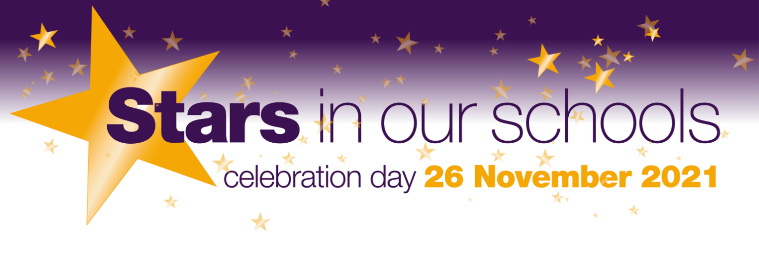 Nomination FormIt takes a whole team to make a school a safe and happy place for children to learn. School support staff help children learn, keep children safe and healthy and make sure schools run smoothly. They are the caterers, the admin staff, the finance officers, the cleaning staff, the early years practitioners, the teaching assistants, the librarians, the ICT technicians, the parent support advisers, and more. Do you wish to nominate someone that is extra special to your school?Name of your school………………………………………………………………………………………..Your name and role……………………………………………………………………………………………Name of the person supporting your nomination ……………………………………………..Are you nominating a team or an individual?........................................................Who would you like to nominate?.........................................................................What is their role in school?..................................................................................Tell us why you are choosing to nominate them (please attach additional info if required) ………………………………………………………………………………………………………………………….………………………………………………………………………………………………………………………….………………………………………………………………………………………………………………………….…………………………………………………………………………………………………………………………Please return this form electronically to  sandwellunison@btconnect.com    or post to:Sandwell UNISON, West Bromwich Town Hall, Lodge Rd, West Bromwich, B70 8DYClosing Date for Nominations Tues 2nd November 2021